* response is requiredFirst Name*: __________________________ 	Last Name*: __________________________Pronouns (e.g., he/him, she/her, they/them): ____________________Phone*: ___________________________     Email*: ___________________________Residence Street Address*: _______________________________________________City*: ___________________________     State*: ________ 	Zip Code*: ___________Occupation & Employer (if applicable): _____________________________________________Have you served on any other Multnomah County boards, commissions or committees? Please list them below.Board, Commission or Committee Name		Year Appointed		Year Term EndedWhy are you interested in joining the Charter Review Committee? Why do you want to be involved with Multnomah County, and why this committee?*Multnomah County is committed to racial equity and addressing disparities in our programs and services. We lead with race with the recognition that the creation and perpetuation of racial inequities have been baked into American culture and our government, and that racial inequities across all indicators for success are deep and pervasive. What experiences, perspectives and values would you bring to Multnomah County’s equity work? You can read more about why we lead with race on our website.*Please describe your current and past community involvement. What organizations, issues and communities have you been involved with?*Describe your experience working with a group towards a common goal. How do you approach collaborating with others and working across differences?*As a member of the Charter Review Committee, your responsibilities would include participating in deliberation and votes during committee meetings, conducting research, considering public input, consulting with subject matter experts and drafting policy recommendations. What relevant experience do you bring to this work?* 	I understand that if appointed to the Charter Review Committee, I will be expected to comply with applicable County personnel rules and State of Oregon government ethics laws.*Optional: If you wish to submit a resume, you may email it to community.involvement@multco.us.How did you learn about this opportunity?Is there anything else you'd like us to know?Sign up for the Office of Community Involvement email list to receive updates about new volunteer opportunities on advisory boards & committees. Yes, please sign me up!Optional QuestionsThe following questions are optional and are used by the Office of Community Involvement to track the effectiveness of our outreach efforts.Date of Birth:Your Gender:  Male			  Female  Transgender (FTM)	  Transgender (MTF)  Unknown  Other: _____________________Your race/ethnicity:  American Indian or Alaska Native  Asian  Black/African American  Eskimo  Hispanic or Latino/a  Native Hawaiian or Pacific Islander  White  Other: _____________________  Decline to AnswerPlease return this application to: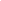 Office of Community Involvement 501 SE Hawthorne Blvd., Suite 192  •  Portland, Oregon 97214